Maths – Converting between measuresUse what you have learnt on the PowerPoint to help you convert the measures below. Once you have completed each table. Try the problems.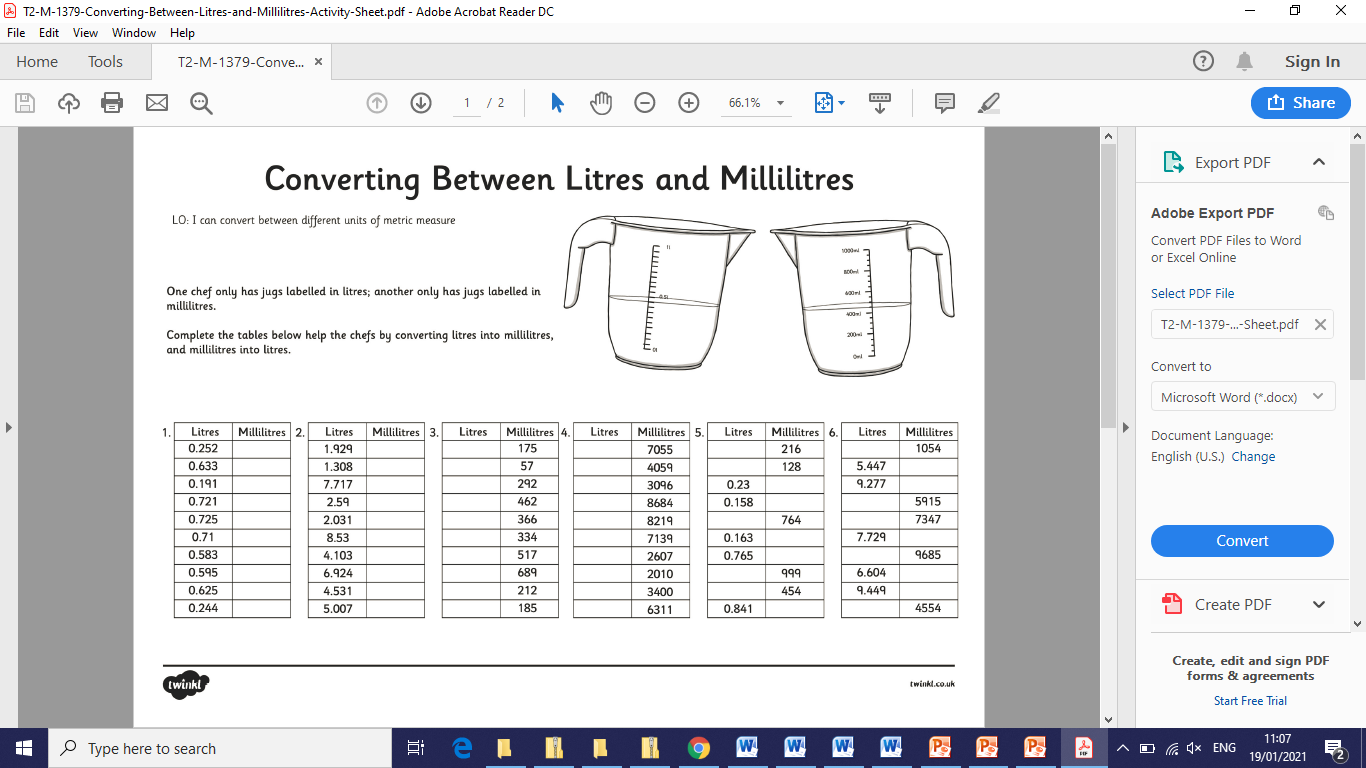 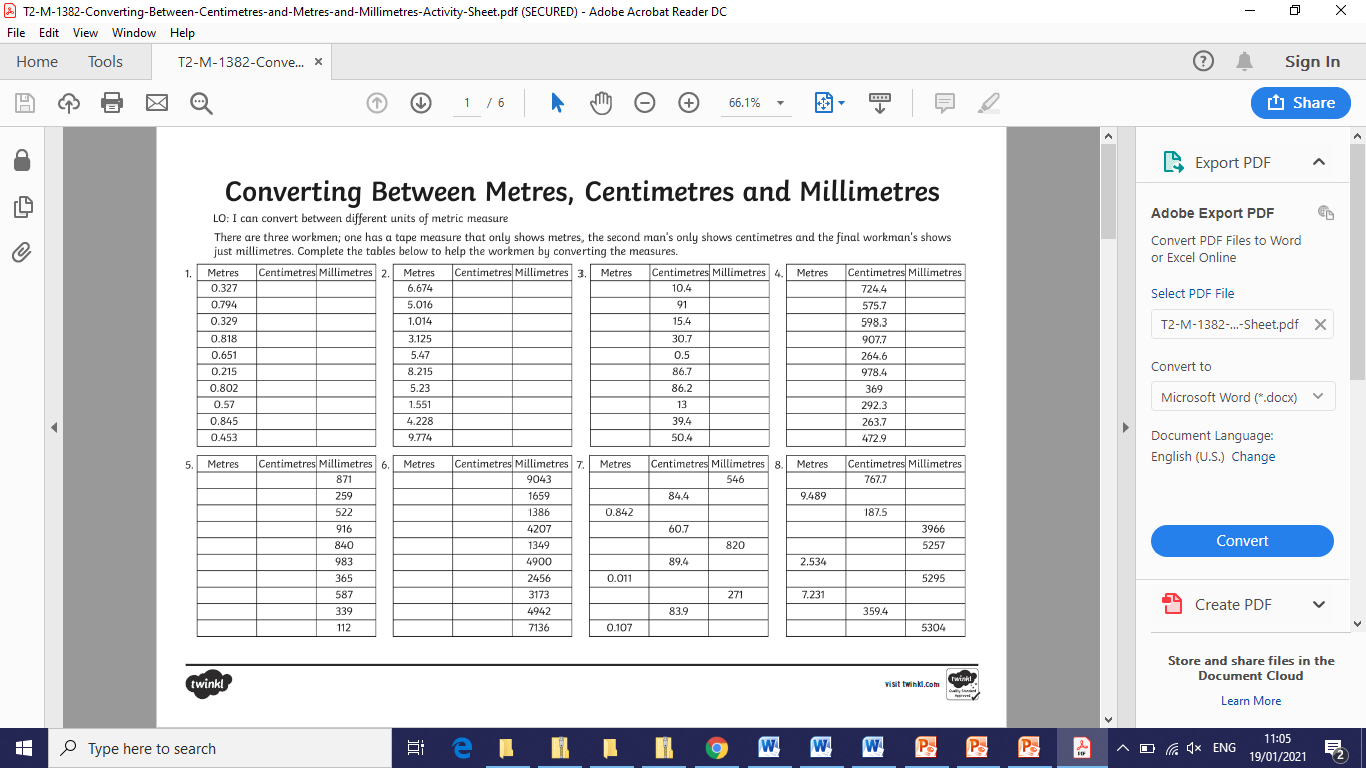 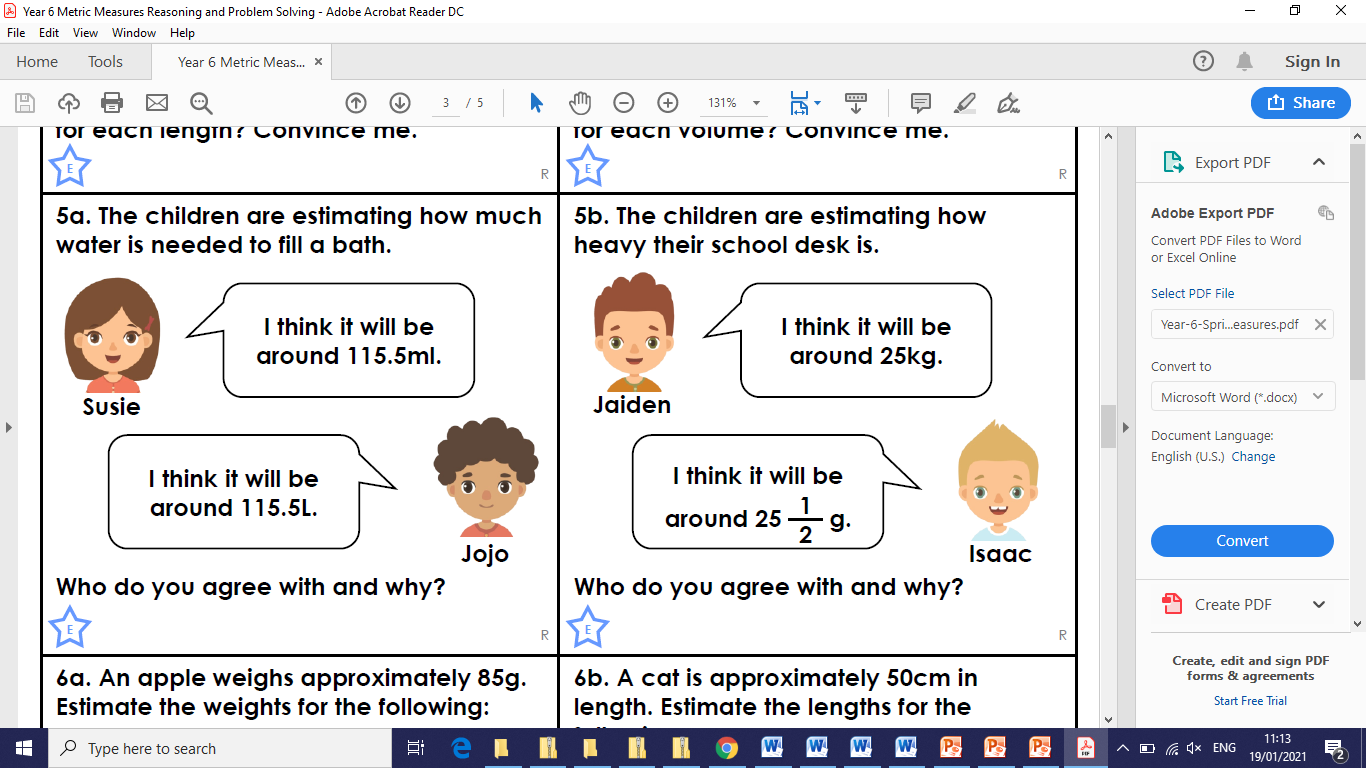 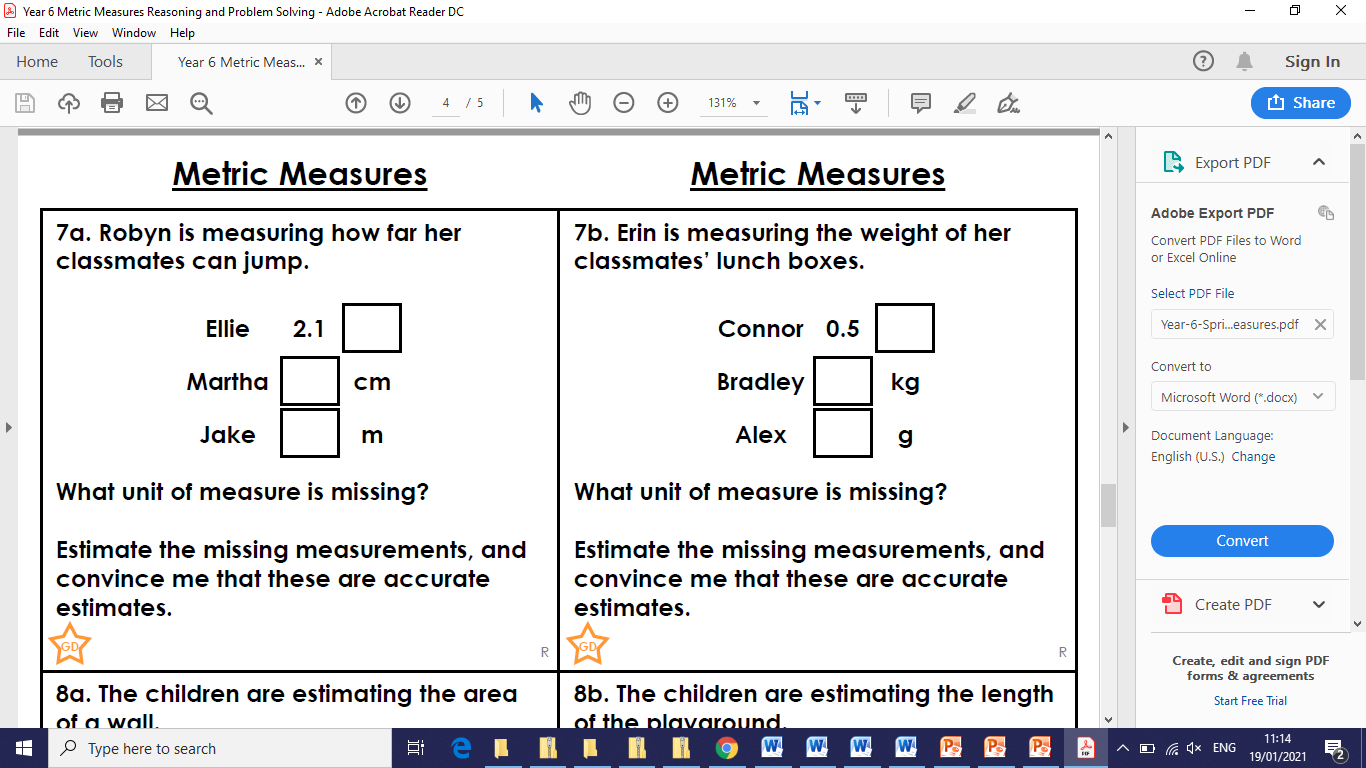 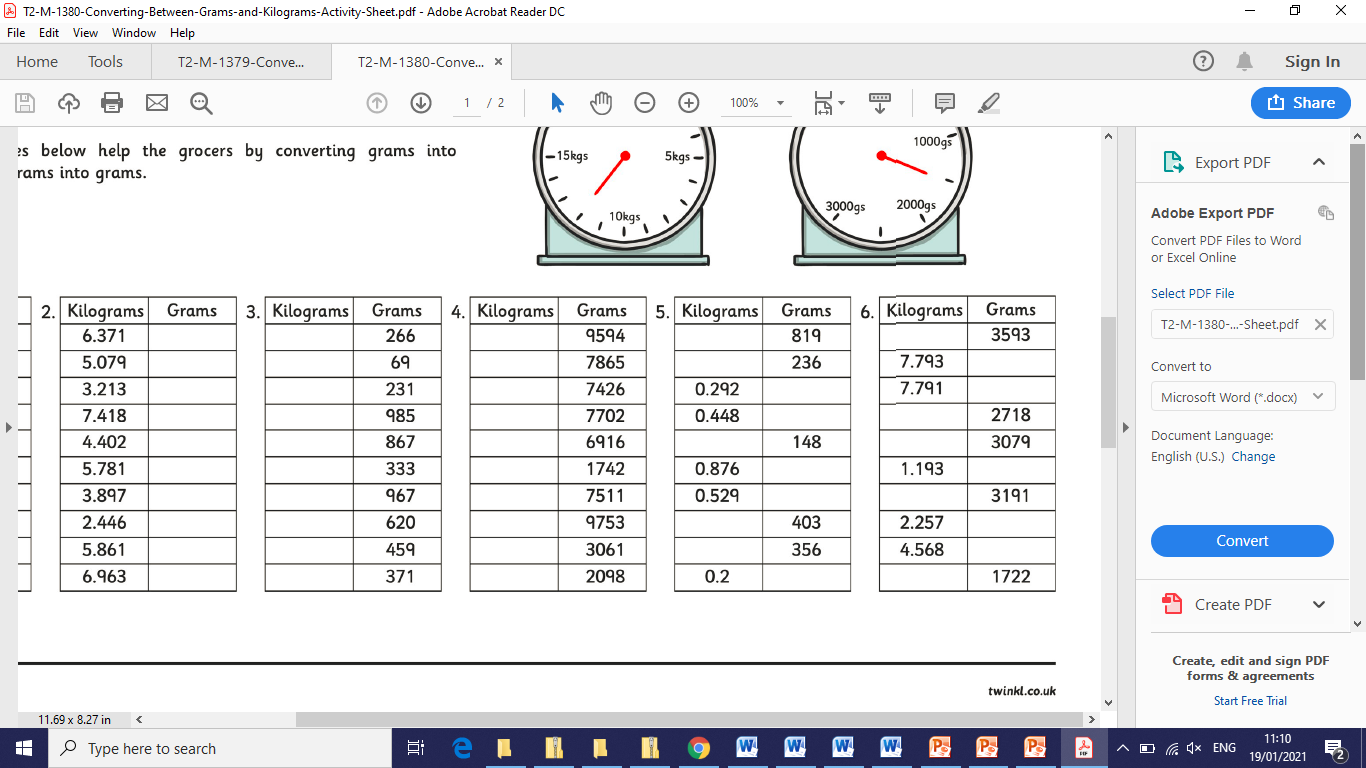 